2020-2021 YILI ………………… ORTAOKULU8. SINIF FEN BİLİMLERİ DERSİ 1. DÖNEM SONU SINAVI     Ad: ……………………………….                 Soyad:…………………………….                                                      Numara: ……….       Sınıf: 8 /..                                                          1-) 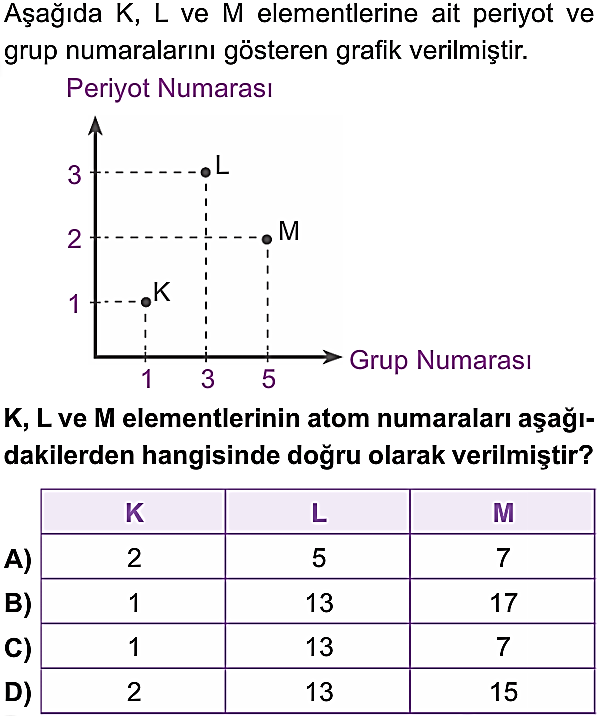     2-)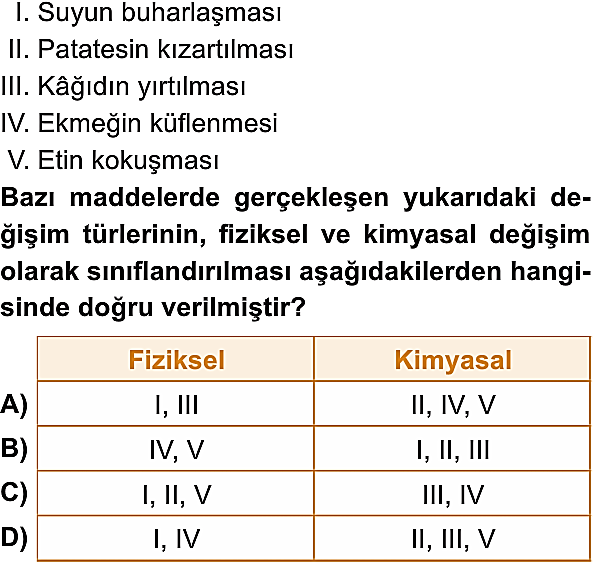 3-)  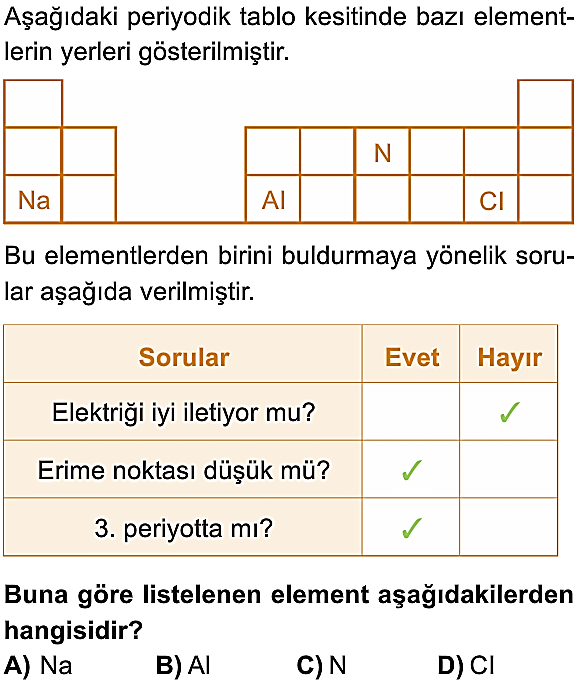 4-)    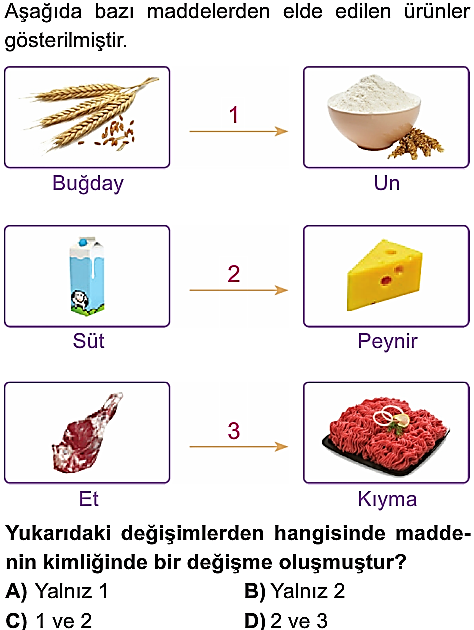 5-)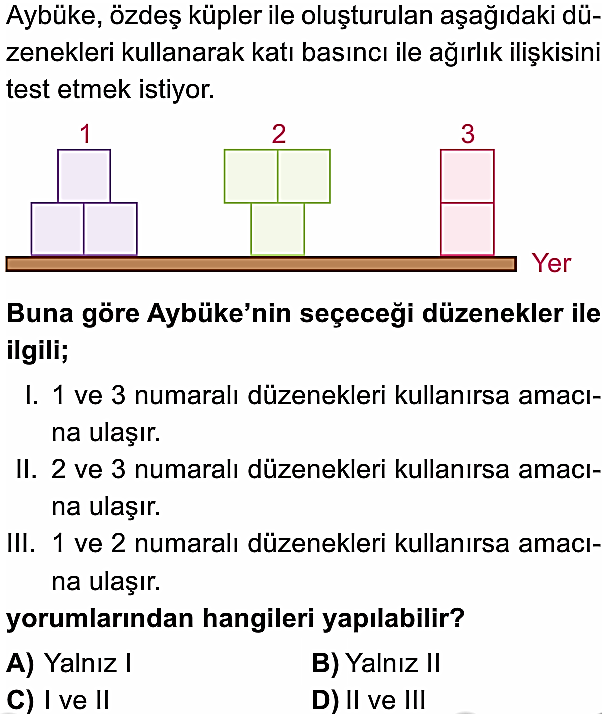 6-)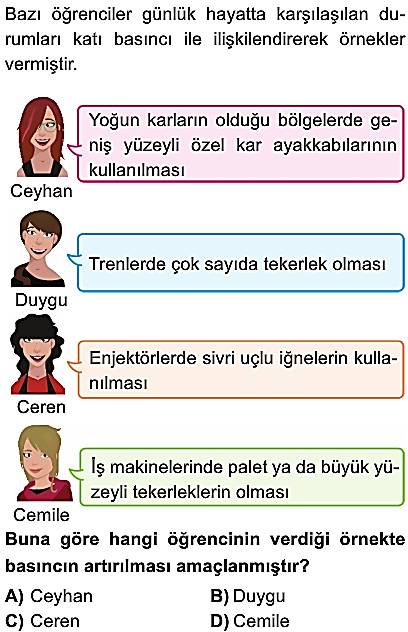 7-)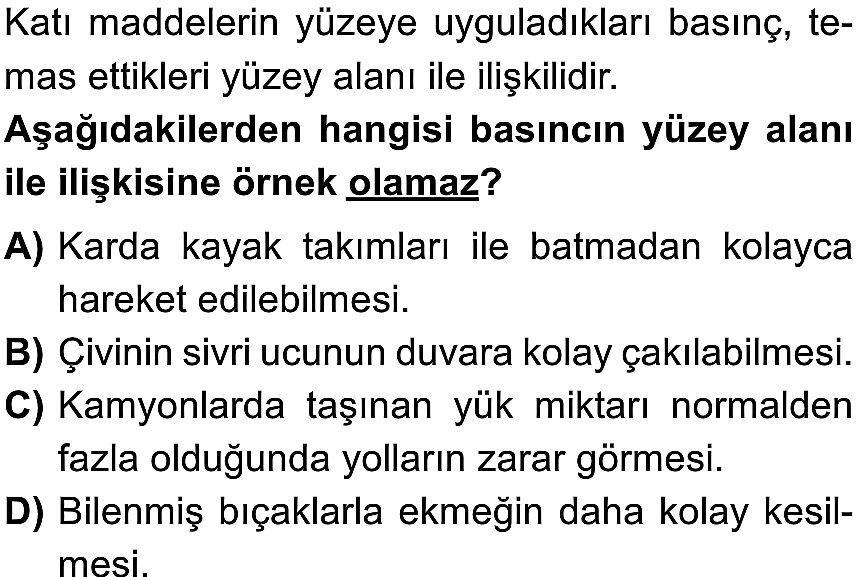 8-)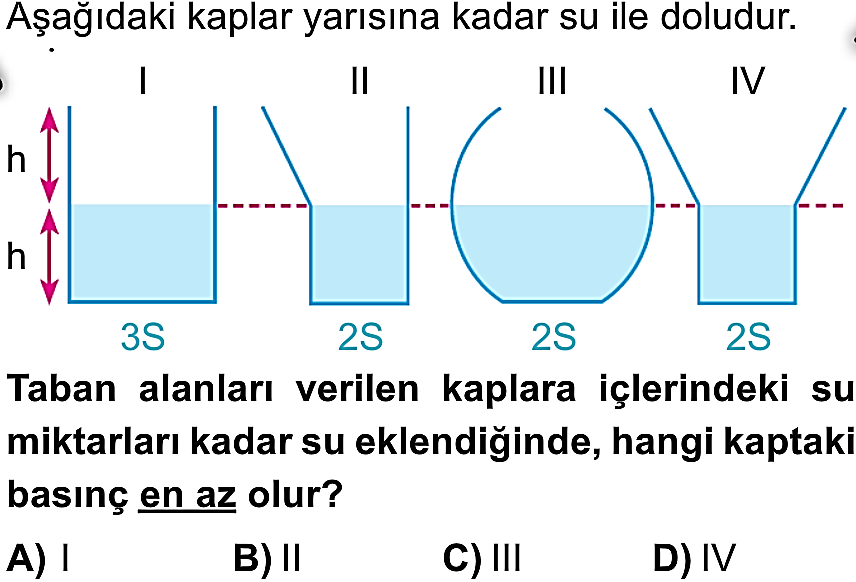 9-)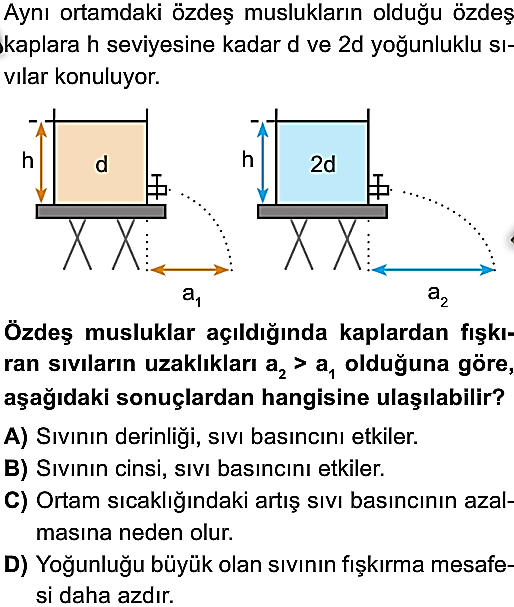     10-)   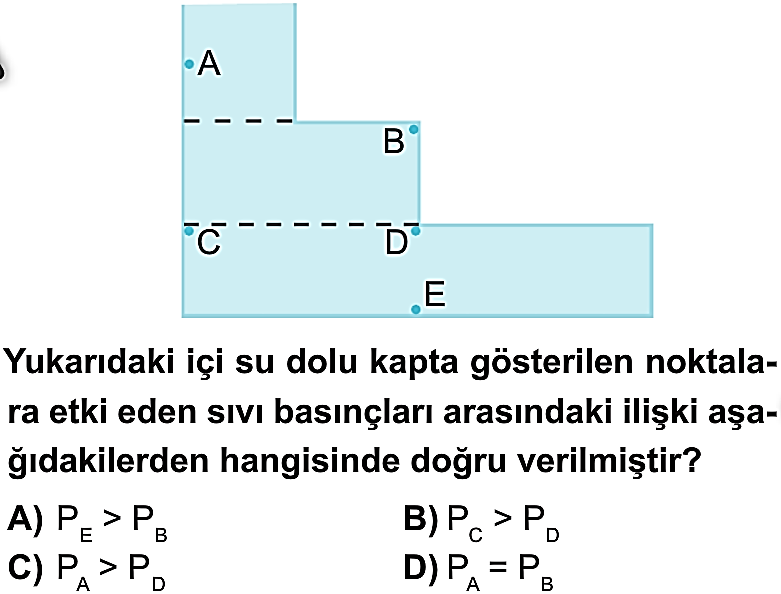     11-)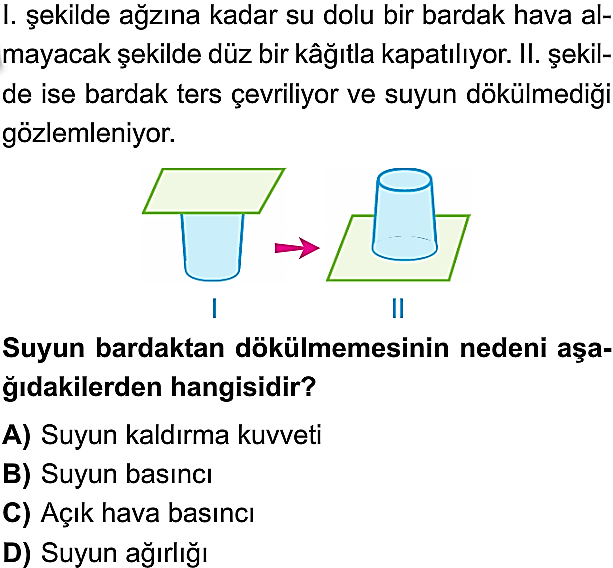     12-)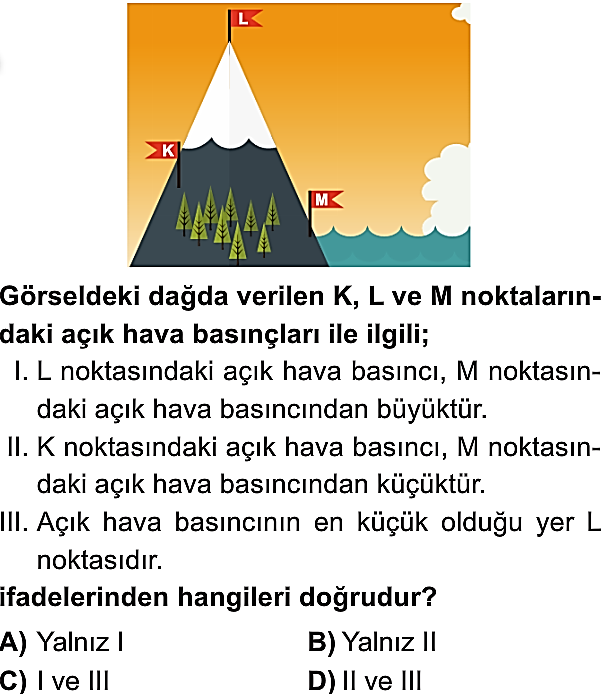  13-)   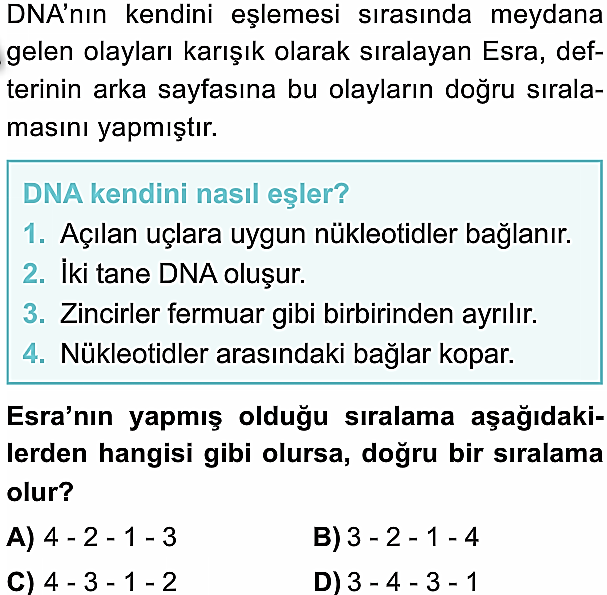 14-)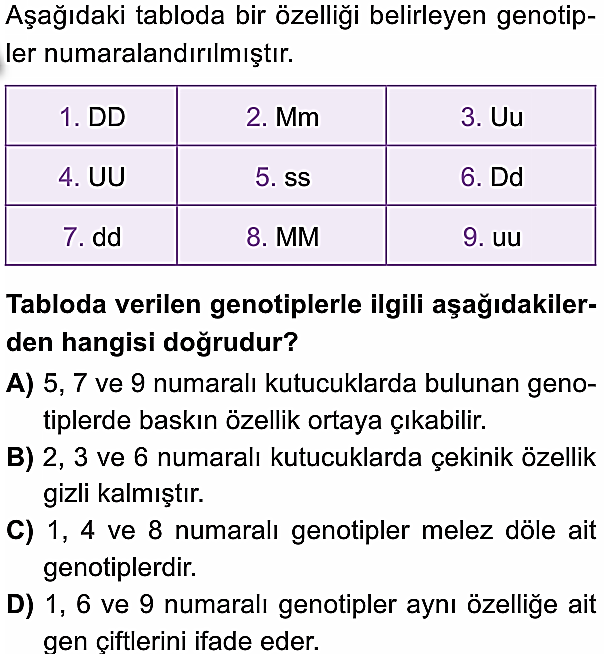 15-)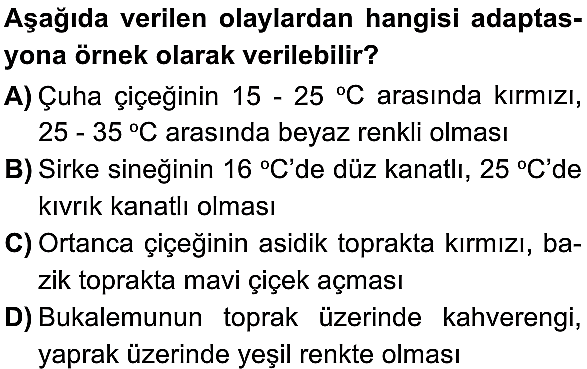 16-)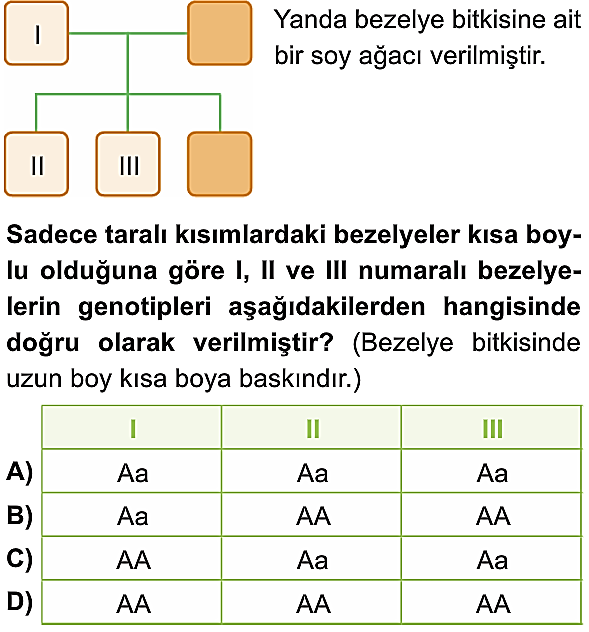 17-)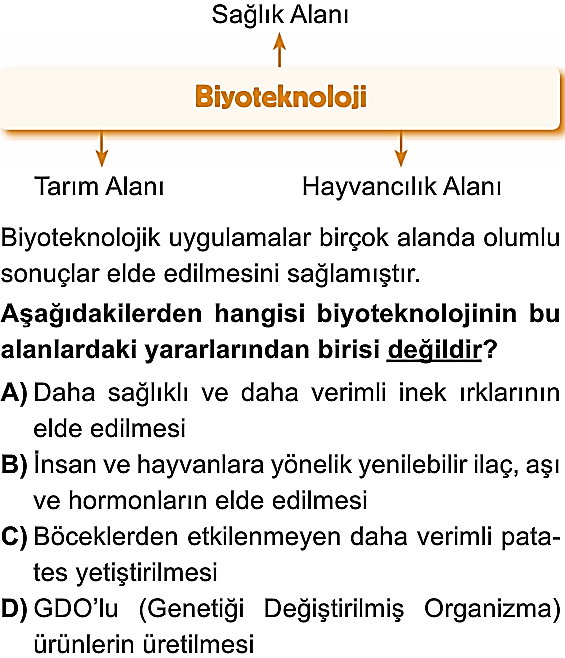 18-)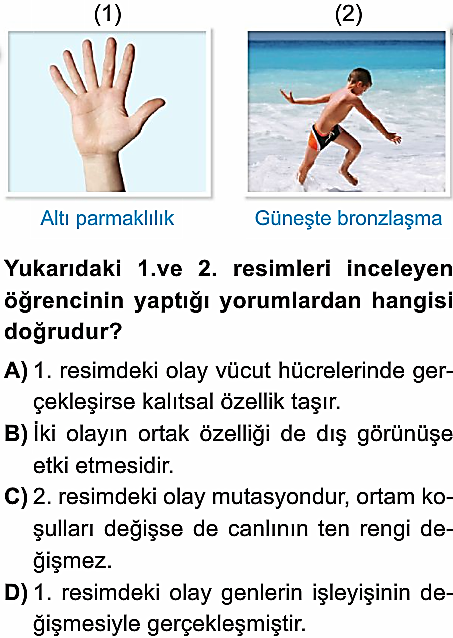 19-)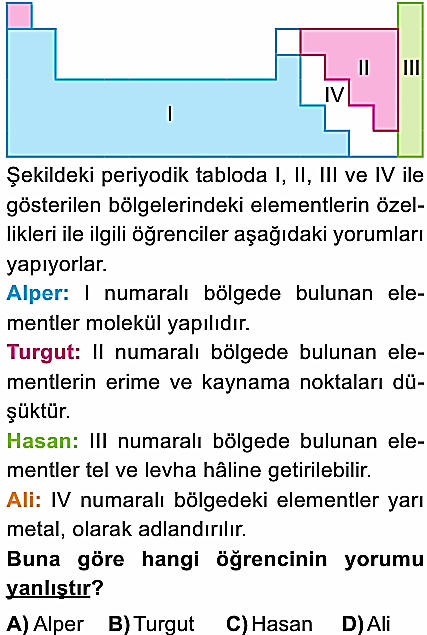     20-)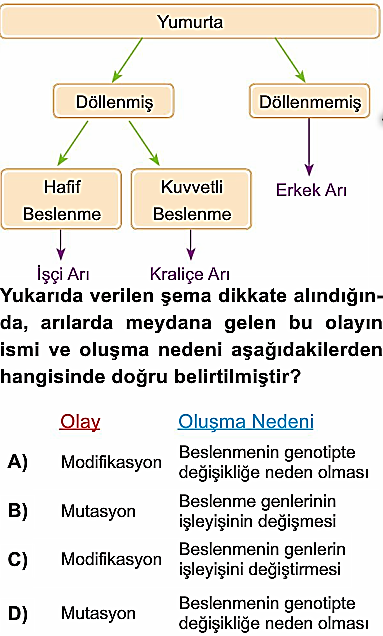     21-)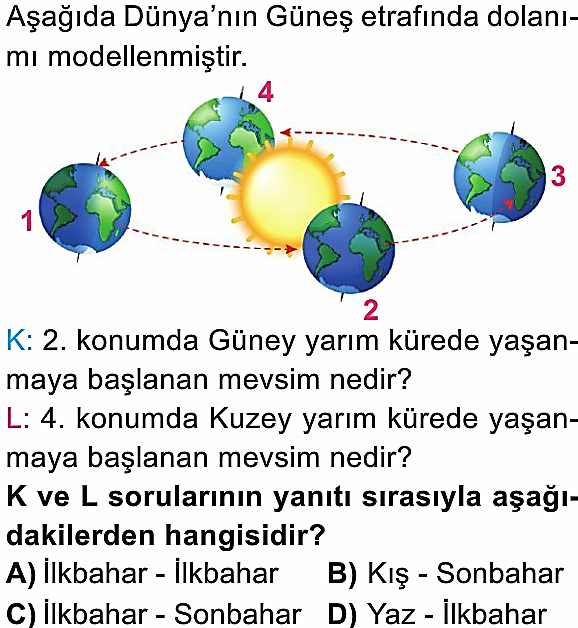 22-)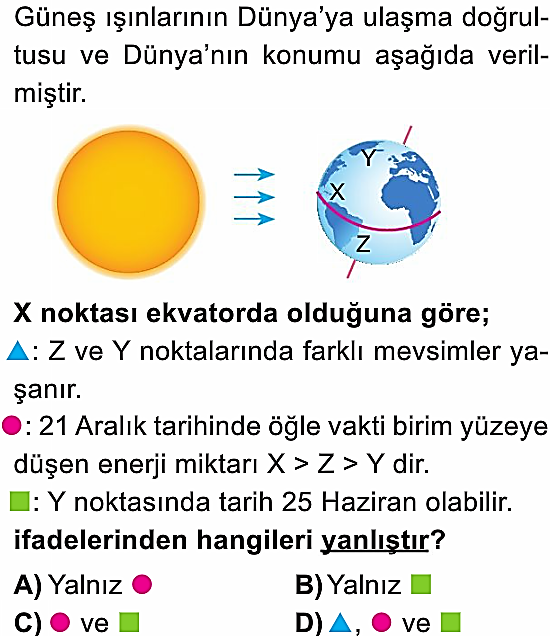 23-)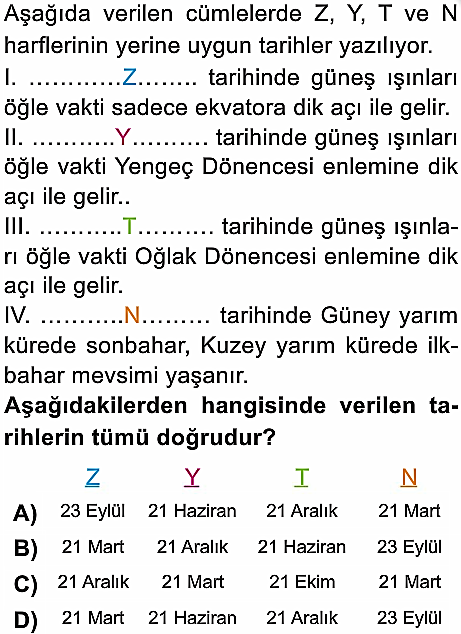  24-)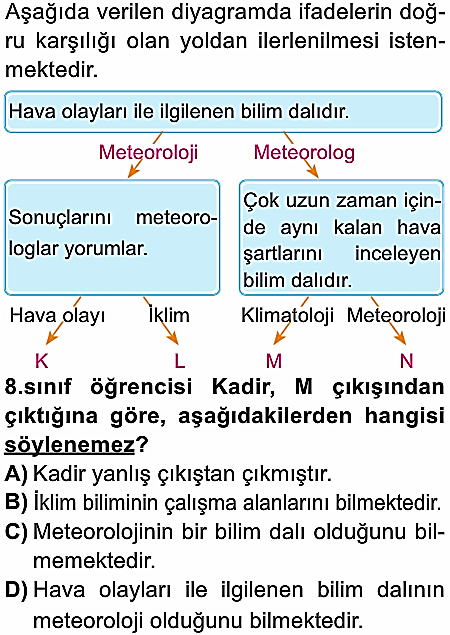 25-)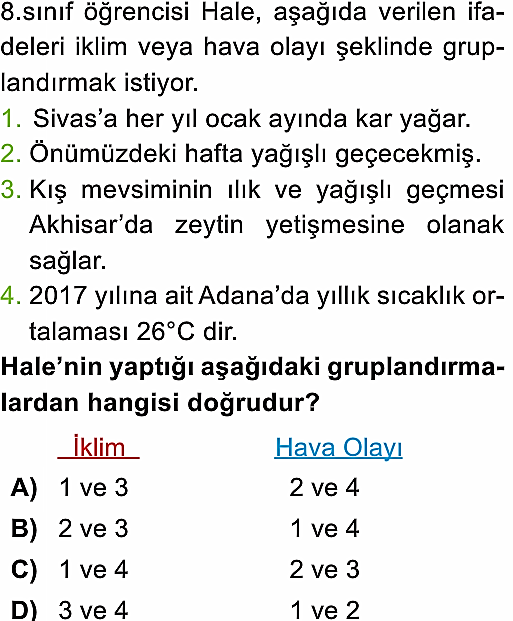 Her soru 4 puandır.BAŞARILAR DİLERİM…………………….FEN BİLİMLERİ ÖĞRETMENİ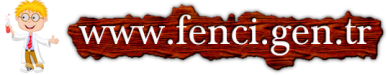 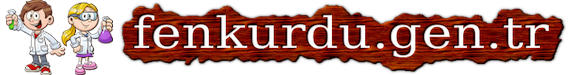 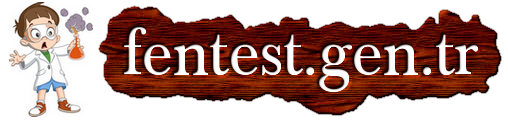 Daha fazla yazılı sorusu ve evraka  https://www.facebook.com/groups/fenkurdu  öğretmen grubumuzdan ulaşabilirsiniz.